Publicado en  el 01/03/2016 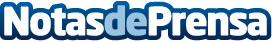 Bankia financió durante 2015 con más de 3.400 millones de euros a las compañías de CatalunyaEsta cifra representa un incremento del 18% interanual. Además, la entidad bancaria destaca que la actividad crediticia con las pymes catalanas está al alza y que así se refleja en el número de operaciones formalizadas a través de Bankia, un total de 36.600, cifra que lleva a un aumento del 36% respecto el año 2014. Ahora, Bankia tiene líneas de crédito preautorizado para empresas catalanas por importe superior a 3..340 millones de eurosDatos de contacto:Nota de prensa publicada en: https://www.notasdeprensa.es/bankia-financio-durante-2015-con-mas-de-3-400 Categorias: Finanzas Cataluña http://www.notasdeprensa.es